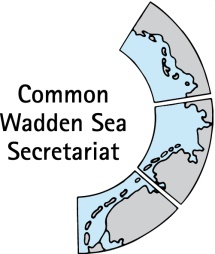 _________________________________________________________________________Agenda Item:		1Subject:		Proposed Draft AgendaDocument No.		TG-WH 37/1 Draft agenda Date:			17 June 2022Submitted by:		Chair TG-WH_________________________________________________________________________Attached is the proposed draft agenda for the 37th meeting of the Task Group World Heritage which will take place as online meeting in the mornings of the 12 and 13 July 2022:Tuesday 12.07.2022: 09:00 – 12:30Wednesday 13.07.2022, 09:00 – 12:30Meeting Link Webexhttps://commonwaddenseasecretariat.my.webex.com/commonwaddenseasecretariat.my-en/j.php?MTID=m304667c8394f330b02ca51d5ef89b50fComments on the proposed draft agenda should be submitted by Friday 1 July 2022.ProposalThe meeting is proposed to adopt the draft agenda.Proposed Draft AnnotatedAGENDATASK GROUP WORLD HERITAGETG-WH 3712 – 13 July 20221. 	Opening of the Meeting and Adoption of the AgendaThe virtual meeting will commence at 09:30. The meeting will be invited to adopt the draft agenda of the meeting.2.	Summary Record TG WH-35The meeting will be invited to approve the draft summary record of the TG-WH 36 (25 April February) distributed on 9 April 2022.3. 	AnnouncementsThe meeting will be invited to exchange information in a written procedure on relevant issues not covered by the other agenda items. Please send your contribution to the secretariat until 8 July 2022. No oral announcements will be accepted.4.	World Heritage Single Integrated Management Plan4.1 Finalizing the SIMP Responses from the SIMP consultation phase have been received so far from the WSF, WST, the Dutch Stakeholder Council, and the Management Authority in the Netherlands. Further feedback from all parties is expected by 4 July 2022 the latest.Based on the input received, CWSS will prepare an overview of the general comments as well as the specific comments organised by topics. CWSS will make preliminary proposals on how to address the comments in the final SIMP version and point out the comments that require further discussion in TG-WH.The overview of comments, proposal on how to address these and the list of comments that require further discussion will be sent to TG-WH by 6 July the latest.The meeting is invited to review and discuss any critical points and adopt the final version of the SIMP.The agreed final SIMP version will be submitted to WSB by 5 August 2022 at the latest.Once approved by the WSB, a designer will be contracted to fit the SIMP document into the TWSC corporate design and produce an interactive PDF that will be both published online with active links and printed in a small edition.4.2. Side event TGCTG-WH 36 suggested that the SIMP could be presented by a pre-recorded animated presentation using the graphs and quotes from the SIMP as well statements from different people representing the TWSC. Taking into account the upcoming TG-WH 37 discussions about the stakeholders’ comments during the consultation phase, CWSS will send a proposal to TG-WH with ideas of SIMP statements and stakeholders that could be involved.4.3. SIMP implementation 2021The meeting will be informed on the progress in preparing coordinated project proposals to apply for additional resources, a.o. in the Interreg North Sea Region Programme (deadline for Expression of Interest is 14 November 2022).5. 	Reporting to World Heritage Centre The WSB advisors have been invited to join this agenda item.Document: TG-WH/37/5 – Response letter by the Netherlands (May 2022) TG-WH members are invited to inform the meeting about the reports which are in preparation by the States Parties for submission to the World Heritage Centre according to OG 172 and 174.The meeting will be informed on the letter by the Netherlands as response to the letter of the World Heritage Centre (30.o3.2022) on mining and cable crossing projects in the Netherlands.In order to coordinate reporting to the Centre according to OG §172 (state party information), the meeting is invited toReport to the group there are standardised national procedures to deal with para 172 and criteria on reporting of upcoming developments (incl. translation of EIA),Develop a trilateral strategy on reporting: which developments must be reported with additional EIAs chapter referring to the impact on the OUV. 6.	Wadden Sea World Heritage StrategyDocument: TG-WH/37/6 – World Heritage communication – New WH logo In 2021, UNESCO has changed its logo and the World Heritage Centre has adapted the World Heritage logo (UNESCO logo and WH emblem) accordingly. This new World Heritage logo no longer includes property-specific information (site name and date of inscription), but this can be added to the logo as properties wish. The meeting is asked to agree on the new Wadden Sea World Heritage logo for the entire property to ensure a consistent communication across the three states.7.	Next MeetingOptional: end of September 2022WSB meeting schedule 2022:WSB 37: 26 August 2022, Wilhelmshaven WSB 38: Sept 2022 (optional)WSB 39: 6 October 2022WSB 40: 29/30 November, WilhelmshavenWSB 41: 30 Nov/ 1 Dec Wilhelmshaven, start Danish presidency8.	Any Other BusinessPreparation of the World Heritage Marine Sites Managers Conference in Esbjerg on 18 – 23 September 2023.9. 	Closing 